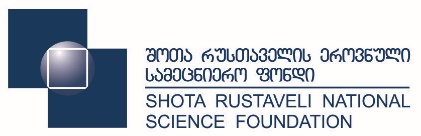 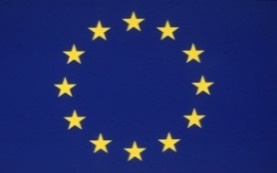 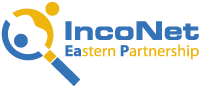 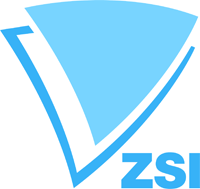 ჰორიზონტი 2020 საინფორმაციო დღე და სემინარი ეროვნული საკონტაქტო პირების ჩართულობით2016 წლის 30 მაისი სასტუმრო Holiday Inn Tbilisiთბილისი, საქართველომისასალმებელი სიტყვა 09:00 – 09:30 				მონაწილეთა რეგისტრაცია 09:30 - 10:00 				მისასალმებელი სიტყვასაქართველოს განათლებისა და მეცნიერების სამინისტროშოთა რუსთაველის ეროვნული სამეცნიერო ფონდიმანანა მიქაბერიძე - გენერალური დირექტორის მოადგილეევროკომისიის წარმომადგენელი ევროკავშირის წარმომადგენლობა საქართველოში (tbc)სოციალური ინოვაციების ცენტრი (ZSI) – დოქტორ კლაუს შუხი, სამეცნიერო დირექტორიI სესია 10:00 - 10:20	,,ჰორიზონტი 2020,“  პროგრამის მიმოხილვა მომხსენებლი: სტეფან სედლერი ევროკომისია, კვლევისა და ინოვაციის გენერალურიდირექტორატი, საერთაშორისო თანამშრომლობისდირექტორატი, მიმართულება - ევროპის სამეზობლოქვეყნები, აფრიკა და სპარსეთის ყურის ქვეყნები.10:20 – 11:00	პრაქტიკული ინფორმაცია პროგრამაში მონაწილეობის მსურველთათვის 					მომხსენებლი: სტეფან სედლერი ევროკომისია, კვლევისა და ინოვაციის გენერალური დირექტორატი, საერთაშორისო თანამშრომლობის დირექტორატი, მიმართულება - ევროპის სამეზობლო ქვეყნები, აფრიკა და სპარსეთის ყურის ქვეყნები.მომხსენებლი: თეოდორა ბალაუ მარია სკლადოვსკა-კიურის (MSCA) აქტივობა,მიმართულება - ევროპის სამეზობლო ქვეყნები, რუსეთი       და ცენტრალური აზია (tbc).  11:00 – 11:20 	პრეზენტაცია ევროპული კვლევების საბჭოს (ERC) ფარგლებში არსებული დაფინანსების შესაძლებლობების შესახებ. მომხსენებლი:  დოქტორი ალისა რაჟევსკიევროპული კვლევების საბჭოს აღმასრულებელი სააგენტო ERCEA.B.5 - ჰუმანიტარული და სოციალური მეცნიერებები.11:20 -11:40	პრეზენტაცია მარია სკლადოვსკა-კიურის (MSCA) აქტივობის შესახებ მომხსენებლი: თეოდორა ბალაუ ევროკომისია, კვლევისა და ინოვაციის გენერალური დირექტორატი, მარია სკლადოვსკა-კიურის (MSCA) აქტივობა, მიმართულება - ევროპის სამეზობლო ქვეყნები, რუსეთი და ცენტრალური აზია (tbc) .11:40 – 12:00  	ყავით შესვენება II სესია 12:00 – 12:20  	პროგრამა ,,ჰორიზონტი 2020“-ის ეროვნული საკონტაქტო პირების (NCP) მხარდაჭერა მომხსენებელი: ნათია გაბიტაშვილისაქართველოს განათლებისა და მეცნიერების სამინისტრო, საერთაშორისო ურთიერთობებისა და პროგრამების დეპარტამენტი.,,ჰორიზონტი 2020“  საქართველოს ეროვნული საკონტაქტო პირების კოორდინატორი 12:20 – 12:40 				ეროვნული საკონტაქტო პირების (NCP) მხარდაჭერა მომხსენებელი: სტელა შაპოვალი უკრაინის განათლებისა და მეცნიერების სამინისტრო, საერთაშორისო თანამშრომლობისა და ევროინტეგრაციის დეპარტამენტი. ,,ჰორიზონტი 2020“  უკრაინის ეროვნული საკონტაქტო პირების კოორდინატორი. 12:40 – 13:00                                            მომხსენებელი: მალგორჟატა კაპიცა პოლონეთის მეცნიერებათა აკადემია ფუნდამენტური ტექნოლოგიური კვლევის ინსტიტუტიპოლონეთის ეროვნული საკონტაქტო პირების ქსელის კოორდინატორი13:00 – 13:20 				ჰორიზონტი 2020-ის წარმატებული გრანტის მიმღებები მოწვეული და ადგილობრივი ექსპერტებირეგიონული და საერთაშორისო კვლევისა დამხარდაჭერსი ცენტრი, CeRISSმომხსენებელი:  ანასტასია ვლიზიოტი13:20 – 14:00  				ჰორიზონტი 2020-ის პროექტები საქართველოდან14:00– 15:00 	მსუბუქი სადილი (Lunch)  III სესია 	ჰორიზონტი 2020 ეროვნული საკონტაქტო პირები (NCP)  	არსებული სიტუაციის ანალიზი, სტატისტიკური მონაცემები, რეკომენდაციები, პრაქტიკული რჩევები 15:00 – 15:20 	ნატალია შათირიშვილი (NCP in Energy) 15: 20 – 15:40                                           გივი ქოჩორაძე (NCP in ICT) 15:40 – 16:00                                            ზურაბ კიღურაძე (NCP in MSCA) 16:00 – 16:20  	ყავით შესვენება 16:20 – 16:40                                            მაია ოკუჯავა (NCP in Health) 16:40 – 17:00  	                                        ბოკა ტაბატაძე - მცირე და საშუალო ბიზნესის  ინსტრუმენტი / ინოვაცია მცირე და საშუალო ბიზნესში / საქართველოსთვის ახალი შესაძლებლობების მოძიება მცირე და საშუალო ბიზნესში, Enterprise Europe Network - საქართველოს ჩართულობა17:00 – 17:20 	მარიამ ლაშხი - საქართველოს ინოვაციების და ტექნოლოგიების სააგენტო (GITA)საერთაშორსო ურთიერთობათა დეპარტამენტისუფროსი 17:20 – 18:00 				შეხვედრის შეჯამება 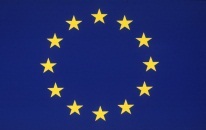  IncoNet EaP-მა დაფინანსება მიიღო ევროკავშირის კვლევისა და  ტექნოლოგიური განვითარების მეშვიდე ჩარჩო პროგრამის ფარგლებში. საგრანტო ხელშეკრულების ნომერია 609528. 